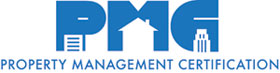 TO APPLY:Submit this completed application along with copies of your exam transcripts and/or exam completion certificates to: education@car.org. Applications sent via email are strongly preferred. To apply by mail: C.A.R. Education, PMC Program, 525 S. Virgil Avenue,
Los Angeles, CA 90020. Please allow up to three (3) weeks upon receipt to process your application. Incomplete applications will take longer to process.
Please fill out this form in its entirety.You must take and successfully complete at least FOUR (4) of EIGHT (8) Property Management courses.You may take as many as you want and take them in any order.Please indicate which courses you have taken and when you passed the course exam.Only courses taken within the last year (12 months) apply.Name as you would like it to 
 appear on your certificateName as you would like it to 
 appear on your certificateName as you would like it to 
 appear on your certificateName as you would like it to 
 appear on your certificateName as you would like it to 
 appear on your certificateStreet AddressCityCityStateZip codeEmail addressEmail addressPhone numberPhone numberPhone numberCalBRE #CalBRE #CalBRE #CalBRE #CalBRE #COURSEDATE EXAM PASSEDPMC 1: Residential Property ManagementPMC 2: Professional Property ManagementPMC 3: Larger Apartment Buildings and Commercial PropertiesPMC 4: Trust Funds, Fair Housing, and Legal Aspects of Property ManagementPMC 5: Working with InvestorsPMC 6: Vacation Rental ManagementPMC 7: Selling Apartment BuildingsPMC 8: All Creatures Great and Small: Rules About Assistance Animals